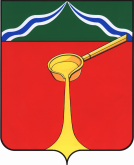 Калужская областьАдминистрация муниципального района«Город Людиново и Людиновский район»П О С Т А Н О В Л Е Н И Еот 11.01.2021							                                                                   № 06Об установлении размера родительской платы за присмотр и уход за детьми вмуниципальных образовательных организациях,расположенных на территории муниципальногорайона «Город Людиново и Людиновскийрайон» в 2021 годуВ соответствии с Постановлением Правительства Калужской области от 23.12.2020   № 987 «Об установлении максимального размера родительской платы за присмотр и уход за детьми в государственных и муниципальных образовательных организациях для каждого муниципального образования, находящегося на территории Калужской области, в зависимости от условий присмотра и ухода за детьми за один день пребывания ребенка с соответствующим режимом пребывания в группе в 2021 году» администрация муниципального района «Город Людиново и Людиновский район»ПОСТАНОВЛЯЕТ:1. Установить размер родительской платы за присмотр и уход за детьми в муниципальных образовательных организациях, расположенных на территории муниципального района «Город Людиново и Людиновский район», за один день пребывания ребенка в образовательной организации с соответствующим режимом пребывания в 2021 году:- в группах кратковременного пребывания (3-5 часов) – 25 рублей 58 коп.- в группах полного дня (12 часов) – 51 рубль 16 коп.2. Установить ежемесячную родительскую плату за присмотр и уход за детьми в муниципальных образовательных организациях, расположенных на территории муниципального района «Город Людиново и Людиновский район», в размере 50% от установленной в п.1 настоящего постановления суммы для категории лиц, указанных в решении Людиновского Районного Собрания от 23.12.2004 г. № 32 «Об упорядочении платы за содержание детей в дошкольных образовательных учреждениях муниципального района «Город Людиново и Людиновский район»:- многодетным семьям, имеющим 3-х и более несовершеннолетних детей:- родителям (обоим родителям), получающим образование в очной форме;- военнослужащим срочной военной службы:- работникам отдела внутренних дел в соответствии с установленным законодательством порядком.3.В соответствии со ст. 65 Федерального закона «Об образовании в Российской Федерации» от 29.12.2012 № 273-ФЗ родительская плата не взимается за присмотр и уход за детьми-инвалидами, детьми-сиротами и детьми, оставшимися без попечения родителей, а также за детьми с туберкулезной интоксикацией.4. Настоящее постановление вступает в силу со дня его подписания и распространяется на правоотношения, возникшие с 01.01.2021 года.5. Контроль за исполнением постановления возложить на заместителя главы администрации муниципального района «Город Людиново и Людиновский район»            О.В. Игнатову.Глава  администрации муниципального района                        	   	                          	                     Д.С. Удалов